Evangelisches Werk für Diakonie und Entwicklung e.V.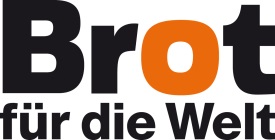 Brot für die Welt Referat Inlandsförderung und FreiwilligendiensteSekretariat InlandsförderungCaroline-Michaelis-Str. 110115 BerlinKleinantrag 
Beantragte Fördersumme höchstens 1.000 EuroBeachten Sie, dass der Antrag spätestens acht Wochen vor dem Beginn des Projektes vorliegen muss. Die Fragen sollen Ihnen helfen, das Projekt, für das Sie Mittel beantragen, so darzustellen, dass möglichst wenige Rückfragen unsererseits und möglichst wenig Nacharbeit Ihrerseits nötig sind. Bitte melden Sie sich, wenn Sie Rückfragen zur Antragstellung haben.Information zur antragstellenden Gruppe/OrganisationBitte nennen Sie die Ziele der Gruppe/Organisation und beschreiben Sie ihre Arbeitsweise.Situationsbeschreibung Warum ist die geplante Maßnahme entwicklungspolitisch relevant?Beschreibung der ProjektaktivitätenBeschreiben Sie ihr konkretes Vorhaben. Gehen Sie dabei auf folgende Punkte ein: Welche Maßnahme mit welchem Thema ist geplantWelche Zielgruppe/n wollen Sie erreichenAnzahl der TeilnehmendenLernort bzw. VeranstaltungsortDatum der Maßnahme bzw. zeitlicher UmfangFalls vorhanden, legen Sie bitte ein Programm bzw. einen Programmentwurf bei. Ausgaben- und Einnahmenplan  Bitte füllen Sie unser Formular aus (herunterzuladen unter www.brot-fuer-die-welt.de/projekte/inlandsfoerderung/material/kleinantraege/). Sollten sich die Ausgabepositionen nicht selbst erklären, fügen Sie bitte eine Erklärung auf einem Beiblatt hinzu.Diesen Antrag und sämtliche Anlagen schicken Sie bitte digital als Word- bzw. Excel-Dateien an inlandsfoerderung@brot-fuer-die-welt.de und postalisch mit einer rechtsverbindlichen Unterschrift an o.g. Adresse. Anlagen Für Erstantragstellende: Satzung und Auszug aus dem Vereinsregister (gilt nicht für Kirchengemeinden)Ausgefülltes Formular des Ausgaben- und Einnahmenplans Ggf. Programm der MaßnahmeAuf Grundlage des Datenschutzgesetzes der EKD werden Ihre personenbezogenen Daten im Rahmen dieser Antragstellung erhoben und verarbeitet und nur für die Antragsbearbeitung genutzt. Detaillierte Informationen u.a. zu Ihren Rechten finden Sie in unseren Datenschutzbestimmungen www.brot-fuer-die-welt.de/datenschutz/.ProjekttitelAntragstellende Organisation (Rechtsträger)AnschriftE-MailUnterschriftsberechtigte PersonAnsprechpartner*inTelefonE-Mail Bankverbindung Kontoinhaber*inBankIBAN/BICBeantragte FördersummeProjektzeitraumBeginn:Ende:Ort, Datum Unterschrift (Unterschriftsberechtigte Person)